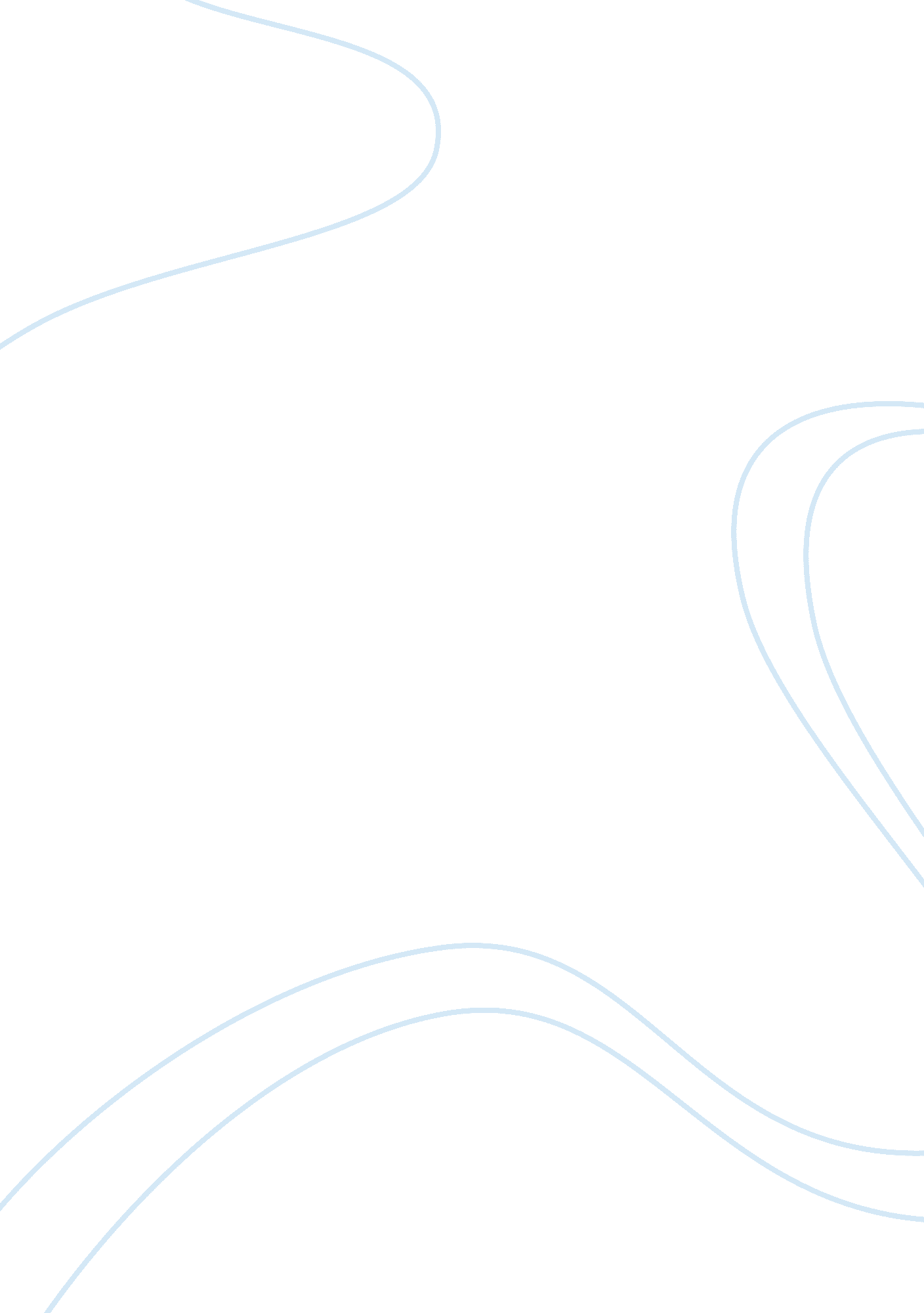 A treasure of a lifetime essayReligion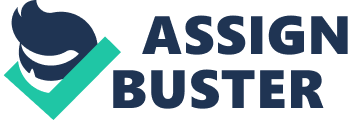 A Treasure of a Lifetime There are many great gifts that I have received in my life blessed and beyond words. The foremost greatest gift that stands out to me the most is my son. I don’t just look at this gift as just a gift; I look at it as a blessing and a true gift from God. Each and every day I wake up I am thankful for my son. I try my best to enjoy and cherish every moment that we have together every day. Not everyone that wants children can have them so not only do I cherish every moment with my son I take advantage of this great opportunity of bringing a child as great as mine into this world. My child is the greatest gift that I have received because he is smart in so many ways, he brings nothing but joy andhappinessinto my life, and he is my biggest inspiration for why I strive for the best in life. One reason why I think my child is such a great gift to me is because, sometimes in life people don’t get to enjoy the special moments with their children. I can only speak for myself and the wonderful moments that I have enjoyed with my son. Ever since he was a baby, I have enjoyed just watching him grow up to be a smart kid. My son knows how to sing his alphabets as well as saying them and he knows how to count his numbers. He knows all his shapes and colors he even knows how to spell and recognize the letter of his name. I’m not trying to brag but it’s just a thrill and an amazing feeling to just sit and watch your child grow and learn new things each day. It makes me a proud parent of a wonderful child with such great potential. Another reason why I say he’s smart is because he can go to the bathroom on his own I don’t have to tell him to go he just get up and go to the bathroom. He sometimes gets himself dressed, even though he might not match, but it makes me a proud to know that my son is trying. I award my child for everything he does right, I don’t criticize him about the things he does wrong. I try to help him as well as showing him all of his mistakes, my son knows I love and care about him and I’m here to help him every step of the way. Another reason why my child is the greatest gift that I have received is because he brings so much joy and happiness into my life. Just knowing our struggle from the time he was born until now, I tried to raise him all by myself, yes it was hard but it just made me stronger and happier to be his mother. I take advantage of being a part of my son’s life because I love him so much and I know another day is not promised to me and him or anyone else. So I enjoy our time together each day. I know my child loves me unconditionally and I know he knows I love him the same way. My son looks up to me as a positive role model in his life and as a provider, teacher, and friend. I’m here for all of those reasons, but when it comes down to discipline I want him to know there are rules and regulations that he has to follow. It’s just a selfless act of love, because my life is not my own and it’s not justabout me. In addition, to my son bringing so much joy into my life he is also a big inspiration in my life as well. He is what keeps this smile on my face from day to day. My son is the reason why I strive for the best in life. My child is the reason why I wake up and go to school and work, there are plenty of day that I wake up and don’t want to go to work or go to school. I just think about my son and I ask God to give me the strength to make it through the day, because I know this is something that I want and I don’t want to give up on. I want my son to feel proud of me to know where we came from and to see how far we’ve made it through. I truly don’t believe I would have made it this far without him. But I still say all things happen for a reason. God knew exactly what he was doing. I am more than glad to have this child a part of my life he has helped me to motivate myself to achieve manygoalsand accomplish many things in life. This is still alearning experiencefor me when I first had my son I wasn’t concerned about being a mother. I was mostly concerned about would I make a good mother because God knows it was hard to raise a child and still go to school and try to work, it’s not something that is easy but as these years have gone by I’ve learned to be a good mother to my child and except the challenges of motherhood. Today, I am a proud mother of a three year old little boy that bring so much joy and happiness in to my life I couldn’t ask for anything else greater than this gift God granted me with. Sometimes in life things are thrown at you from every open door and it just makes you want to give up. These things that are thrown at you are called obstacles, these obstacles are thrown at you to make your way hard and to make you think you’re worthless but it’s up to you to continue to fight your way through these obstacles. Sometimes you need a little push and a littlemotivation. This is the reason why I consider my son a reason to why I kept going because I knew there was some work for me to do. God saw nothing but great opportunities in my life and I’m making it each day to have faith in myself and to believe that I can do all things through Christ who strengthens me. I highly would like to recommend this to all the young girls that had children at a young age and wanted to finish school and didn’t and had obstacles thrown their way that knocked them down and they couldn’t find their way back up. I’m here to tell you there is no such thing as “ I can’t” because “ I did”, I kept going. I got pregnant when I was fifteen years old I had my son when I was sixteen I didn’t stop I graduated from high school and I made it to college. But I’m not giving up on my goals and my future that I can see before me, I am going to continue to stroll down that road called success. 